Hội Bác Ái - Love The PoorNon-Profit Organization - 501©3 Tax Deductible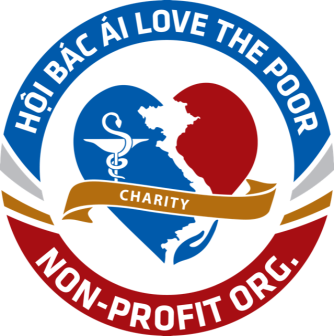 P.O. Box 2660, Daly City, CA 94017Phone/Text: (213) 330-5445; (408) 667-1555; (714) 266-4266www.hoibacailovethepoor.org; info@hoibacailovethepoor.org Youtube: HOI BAC AI LOVE THE POOR; Facebook: Nhat Ky Tu ThienGHI DANH GÓP MỘT BÀN TAYTên/name: _ _ _ _ _ _ _ _ _ _ _ _ _ _ _ _ _ _ _ _ _ _ _ _ _ _ Tôn giáo/religion:  _ _ _ _ _ _ _ _ _ _ _ _ _ _ _ _ _ _ _ _ _ _ Địa chỉ/address: _ _ _ _ _ _ _ _ _ _ _ _ _ _ _ _ _ _ _ _ _ _ _    _ _ _ _ _ _ _ _ _ _ _ _ _ _ _ _ _ _ _ _ _ _ _ _ _ _ _ _ _ _ _ Email:  _ _ _ _ _ _ _ _ _ _ _ _ _ _ _ _ _ _ _ _ _ _ _ _ _ _ _ _ Điện thoại/phone: _ _ _ _ _ _ _ _ _ _ _ _ _ _ _ _ _ _ _ _ _ _ Đóng góp/donation: $$_ _ _ _ _ _ _ _ _ _ _ _ _ _ _ _ _ _ _ _ Ý định/intention:  _ _ _ _ _ _ _ _ _ _ _ _ _ _ _ _ _ _ _ 1.) Đóng góp gửi check/chi phiếu xin đề:HỘI BÁC ÁI LOVE THE POORP.O. BOX 2660, DALY CITY, CA 940172.) Đóng góp DONATE trên website:    www.HoiBacAiLoveThePoor.org 3.) Đóng góp credit card xin gọi: (213) 330-5445Name on Card: __ _ _ _ _ _ _ _ _ _ _ _ _ _ _ _ _ _ _ _ _ _ _  Credit Card#:__ _ _ _ _ _ _ _ _ _ _ _ _ _ _ _ _ _ _ _ _ _ _ _ Expiration date:_  _ _ _ /_ _ _ _ _;  Security code#:_ _ _ _ _Your signature: __ _ _ _ _ _ _ _ _ _ _ _ _ _ _ _ _ _ _ _ _ _ _Ý ĐỊNH GIÚP ĐỠ// $Tiền Từ Thiện Công Đức    	-Giúp trẻ mồ côi, khuyết tật, bại liệt   	-Giúp người khiếm thị, mù lòa  	-Giúp bệnh nhân phong cùi    	-Cứu sống thai nhi mồ côi   	-Giúp người già neo đơn nghèo ngặt-Giúp người bị tai nạn lao động   	-Giúp nạn nhân bị thiên tai, bão lụt$30 = Nuôi 1 cháu mồ côi ăn học 1 tháng$100 = Giải phẫu mắt PHACO giúp người khiếm thị$100 = 1 Chiếc xe lắc / hay 1 Chiếc xe lăn$200 = Học bổng cho 1 Học sinh nghèo 1 năm$200 = Khoan 1 giếng nước giúp người nghèo ngặt$250 = Giải phẫu sứt môi hàm ếch$360 = Nuôi 1 cháu mồ côi ăn học 1 năm$500 = Giúp tặng một 1,000kg gạo (1 tấn gạo, $500)$500 = Cứu sống thai nhi mồ côi thoát chết, BVSS$1,000 = Nuôi 3 cháu mồ côi ăn học 1 năm$1,000 = Giúp gạo 50 gia đình bị thiên tai ($20/gd) $1,000 = Chữa bệnh & phát thuốc cho 1 làng$1,500 = Nhà tình thương cho 1 giađình nghèo ngặt$3,000 = Giải phẫu Tim 1 bệnh nhân nghèo ngặt$5,000 = Hệ thống lọc nước uống cho 1 làngHội Bác Ái - Love The PoorNon-Profit Organization - 501©3 Tax DeductibleP.O. Box 2660, Daly City, CA 94017Phone/Text: (213) 330-5445; (408) 667-1555; (714) 266-4266www.hoibacailovethepoor.org; info@hoibacailovethepoor.org Youtube: HOI BAC AI LOVE THE POOR; Facebook: Nhat Ky Tu ThienGHI DANH GÓP MỘT BÀN TAYTên/name: _ _ _ _ _ _ _ _ _ _ _ _ _ _ _ _ _ _ _ _ _ _ _ _ _ _ Tôn giáo/religion:  _ _ _ _ _ _ _ _ _ _ _ _ _ _ _ _ _ _ _ _ _ _ Địa chỉ/address: _ _ _ _ _ _ _ _ _ _ _ _ _ _ _ _ _ _ _ _ _ _ _    _ _ _ _ _ _ _ _ _ _ _ _ _ _ _ _ _ _ _ _ _ _ _ _ _ _ _ _ _ _ _ Email:  _ _ _ _ _ _ _ _ _ _ _ _ _ _ _ _ _ _ _ _ _ _ _ _ _ _ _ _ Điện thoại/phone: _ _ _ _ _ _ _ _ _ _ _ _ _ _ _ _ _ _ _ _ _ _ Đóng góp/donation: $$_ _ _ _ _ _ _ _ _ _ _ _ _ _ _ _ _ _ _ _ Ý định/intention:  _ _ _ _ _ _ _ _ _ _ _ _ _ _ _ _ _ _ _ 1.) Đóng góp gửi check/chi phiếu xin đề:HỘI BÁC ÁI LOVE THE POORP.O. BOX 2660, DALY CITY, CA 940172.) Đóng góp DONATE trên website:    www.HoiBacAiLoveThePoor.org 3.) Đóng góp credit card xin gọi: (213) 330-5445Name on Card: __ _ _ _ _ _ _ _ _ _ _ _ _ _ _ _ _ _ _ _ _ _ _  Credit Card#:__ _ _ _ _ _ _ _ _ _ _ _ _ _ _ _ _ _ _ _ _ _ _ _ Expiration date:_  _ _ _ /_ _ _ _ _;  Security code#:_ _ _ _ _Your signature: __ _ _ _ _ _ _ _ _ _ _ _ _ _ _ _ _ _ _ _ _ _ _Ý ĐỊNH GIÚP ĐỠ// $Tiền Từ Thiện Công Đức    	-Giúp trẻ mồ côi, khuyết tật, bại liệt   	-Giúp người khiếm thị, mù lòa  	-Giúp bệnh nhân phong cùi    	-Cứu sống thai nhi mồ côi   	-Giúp người già neo đơn nghèo ngặt-Giúp người bị tai nạn lao động   	-Giúp nạn nhân bị thiên tai, bão lụt$30 = Nuôi 1 cháu mồ côi ăn học 1 tháng$100 = Giải phẫu mắt PHACO giúp người khiếm thị$100 = 1 Chiếc xe lắc / hay 1 Chiếc xe lăn$200 = Học bổng cho 1 Học sinh nghèo 1 năm$200 = Khoan 1 giếng nước giúp người nghèo ngặt$250 = Giải phẫu sứt môi hàm ếch$360 = Nuôi 1 cháu mồ côi ăn học 1 năm$500 = Giúp tặng một 1,000kg gạo (1 tấn gạo, $500)$500 = Cứu sống thai nhi mồ côi thoát chết, BVSS$1,000 = Nuôi 3 cháu mồ côi ăn học 1 năm$1,000 = Giúp gạo 50 gia đình bị thiên tai ($20/gd) $1,000 = Chữa bệnh & phát thuốc cho 1 làng$1,500 = Nhà tình thương cho 1 giađình nghèo ngặt$3,000 = Giải phẫu Tim 1 bệnh nhân nghèo ngặt$5,000 = Hệ thống lọc nước uống cho 1 làng